Guías de aprendizaje de la semana del 19 al 23 de octubre del 2020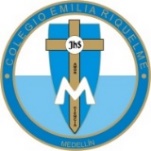 Grado PrimeroLENGUA CASTELLANALUNES: Clase por Zoom (Página 24,25 la silaba del libro saberes de lengua)MARTES: Realiza en casita la página 22de la cartilla de lectura y escritura 1.MIÉRCOLES: Realiza en casita la página 22 de la cartilla de ortografía.JUEVES: Clase por Zoom (la silaba, página 26 y 27 del libro de saberes). MATEMÁTICASLUNES: Repasa en casita el conteo de U.M, C, D, U en el ábacoMARTES: Clase por Zoom (unidades de mil, página 187 de libro saberes y tener listo el ábaco.MIÉRCOLES: Clase por Zoom (unidades de mil, páginas 188 y 109 del libro saberes.) JUEVES: Realiza en casita la página 29 de la cartilla de matemáticas.VIERNES: Clase por Zoom (página 50 y 51 unidades de longitud del libro saberes) para este día tener regla.RELIGIÓN LUNES: Conversa con tus acudientes acerca de que son los mandamientos MIÉRCOLES: Clase por Zoom (página del libro 86,87 leer 88 y 89 hacer).CIENCIAS SOCIALES  LUNES: Repasa el tema de cooperación visto en la clase anterior.JUEVES: Clase por Zoom (el mapa) VIERNES: Repasa nuevamente el tema visto del mapa de mi ciudad. CIENCIAS NATURALES MARTES: Observa el video de los cuerpos celestes visto en la clase anterior https://youtu.be/8oyPWLVv3_4   el universo, estrellas, galaxias.  happy learning.JUEVES: Dibuja en el cuaderno el universo  como te lo imaginas.VIERNES: Clase por Zoom (la vida).URBANIDADJUEVES: Clase por Zoom (expresar las ideas de poseer normas de urbanidad), tener el cuaderno y cartuchera. ETICA Y VALORES (ARTISTICA)VIERNES: Clase por Zoom (honestidad y deshonestidad) para este día tendremos una hoja de block o el cuaderno de artística, vinilos de cualquier color (3), delantal, ropita para pintar, pincel y colores o marcadores.